Osnovna šola: 8 talcev LogatecŠolsko leto: 2019/2020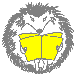 Tematski sklop:Učiteljica:Razred: 3.Datum: 23.3. – 27. 3.2020Teden: 29.Operativni ciljiVsebine in predlagane dejavnostiSPOVedo, da ob proizvodnji in v vsakdanjem življenju nastajajo odpadki.Znajo opisati ustrezna ravnanja z odpadki, za varovanje in vzdrževanje okolja.Vedo, da iz nekaterih snovi v tovarnah in delavnicah izdelujejo uporabne izdelke.Znajo utemeljiti, kako ljudje vplivajo na naravo.Spoznajo, kako potrošništvo vpliva na okolje.Poznajo glavne onesnaževalce in posledice onesnaženja vode, zraka in tal. Znajo pojasniti, kako sami dejavno prispevajo k varovanju in ohranjanju naravnega okolja ter k urejanju okolja, v katerem živijo.Vedo, da so spremembe v okolju včasih za živali ali rastline ugodne, včasih pa škodljive, lahko pa so za nekatere ugodne in za druge škodljive.Znajo se za delo pripraviti in po končanem delu pospraviti.Znajo uporabiti različna gradiva.Znajo slediti načrtu ali shemi delovnega postopka pri izdelavi tehničnega predmeta.Odpadki; UČ 59, 60 (Živim zdravo)  Odpadki  Naš mali projekt: Marioneta; UČ 61SLJrazvijajo tehniko branja in pisanja besed ter enostavčnih povedi z velikimi in malimi tiskanimi in pisanimi črkami;razvijajo branje z razumevanjem in pisanje besedil, ustreznih svoji starosti, spoznavni, sporazumevalni in recepcijski zmožnosti .Pred branjem in pred pisanjem se pogovarjajo o tem, čemu beremo oz. pišemo besedila, kako pomembno je branje oz. pisanje v vsakdanjem življenju, kaj je potrebno za učinkovito branje oz. pisanje, kako se pripravimo na branje oz. pisanje in na kaj pazimo med branjem oz. pisanjem.pred govornim nastopom se pogovarjajo o tem, kdaj in čemu govorno nastopamo, po čem se govorni nastop loči od pogovora, kako se pripravimo na govorni nastop, čemu to delamo in na kaj pazimo med govornim nastopom;pogovor nem nastopu:vrednotijo zanimivost, verodostojnost, razumljivost in jezikovno ustreznost besedila ter ustreznost nebesednih spremljevalcev govorjenja, utemeljijo svoje mnenje in predlagajo izboljšave;povedo, kako so se počutili med govornim nastopanjem;vrednotijo svojo zmožnost govornega nastopanja in na podlagi povratnih informacij načrtujejo, kako bi jo izboljšali.Učenci in učenke razvijajo pravopisno zmožnost, tako datvorijo manjšalnice in ljubkovalnice,obnavljajo zgodbo tako, da dogajanje prikazujejo s pomočjo sličic/niza sličic oz. s kombinacijo sličic in zapisa;upovedujejo temo/sporočilo besedila z učiteljevo pomočjo. se pri poslušanju/branju umetnostnih besedi primerno odzivajo; Jure, Jurček (manjšalnice); SDZ 2, str. 49 (Pomlad) Spoznali smo, Preverim svoje znanje; SDZ 2, str. 50, 51. Zgodba Mojiceje Podgovršek; O mlinarju, ki je za knjigo mlin prodal (2uri) Skrb za zdravje SDZ2, str. 54, 55, 56 (2 uri) Priprav na govorni nastop »Moj dan med izolacijo«MATPoiščejo prvi ali drugi seštevanec v računu s seštevanjem v obsegu do 100 s    prehodom čez desetico, vključno s številom 0.- Poiščejo odštevanec ali zmanjševanec v računu z odštevanjem v obsegu do 100    s prehodom čez desetico, vključno s številom 0.- Pri reševanju matematičnih problemov uporabijo računske operacije.Reši, saj zmoreš – U/100, SDZ 2/95 (Pomlad)Računam do 100; SZD 2/96, 97Računam do 100; SZD 2/97, 98Telesa SDZ 2/99Telesa SDZ 2/100GUMPojejo umetno pesem, z instrumenti ustvarijo predigro in poigro k pesmi.Izberejo glasbila z zvočnimi značilnostmi, ki ustrezajo besedni vsebini.Poznajo pojem melodija, vedo, da jo sestavljajo različni toni.Zaznajo gibanje melodije navzgor in navzdol.Oblikujejo lastne glasbene zamisli (melodijo na dano besedilo).Urejajo slikovni zapis melodije.Vedo, da ima pesem tudi ritemPesem ima melodijo –     SDZ/31Pesem ima ritem–     SDZ/32LUMZa oblikovanje uporabijo reciklirane kiparske materiale.Oblikujejo kiparski volumen z uporabo odpadnih materialovKiparstvo: Oblikovanje lutke iz plastenke – marioneta (2uri) /povezava s SPOŠPOSpoznajo elementarne igre, ki so se jih igrali otroci v preteklosti.  Razvijajo moč rok in nog ter vztrajnost.Razvijajo občutek za ritem. Interpretirajo različne enostavne ritme s preprostim gibanjemStare otroške igrev naravi/ Zemljo krast (Življene nekoč)Preskakovanje kolebnice – postaje (Pomlad) Mostovi (Pomlad)TEDENSKA PRIPRAVA ZA UČENCE 3.A IN 3. C, KI SO DELALI ŽE MINULI TEDENDNEVNA NAVODILA BOSTE STARŠI KOT DOSLEJ DOBIVALI PO MAILU, SAJ JE TA KOMUNIKACIJA ŽE UTEČENA.